AnnouncementsOn our calendar –  May 21:  Deacon’s MeetingMay Birthdays:  Duane Peterson – May 5th, Therese Canfield – May 25th,  Ladies Aid has two bins in the back for donations.  Bin #1 is for new or lightly used stuffed animals for law enforcement to give to children they encounter while performing their duties.  Bin #2 is for new socks and underwear for the homeless.In our prayers:  Margie, Sylas, Tammy, Lee, Glen, Larry Meier, Therese Canfield, Toni, Betty, the people of Ukraine. Women in this nation.  Bruce, Bonnie Meier, Betty Pinkston, Mary’s neighbors., Betty’s Son, Kathy’s Mom, Barb’s brother Rick, Kathleen Helm and her soon to be 3 grandchildren, Steve Degner’s family, Becca Oden, Tracey PetersonPastor Joel Zimmerman can be reached at 715-256-7808 and pastorjzimmerman@gmail.com.  2nd Sunday of each month is Food Pantry Sunday, please bring your non perishable food donations!Namekagon Congregational Church, UCCW4446 Friday Street Earl, WI 54875 • 715-635-2903www.earlucc.com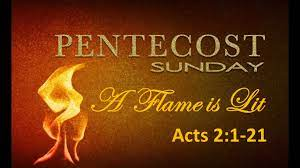 May 28, 202310:30 am Worship*Please rise if you are able at these points in the serviceGathering MusicWelcome, Church Announcements and Special Concerns
Prelude and Time of Quiet Reflection	*Call to WorshipL: Once we walked the hillsides and pathways.P: Then, in fear we hid in an upper room.L: News of Jesus’ Resurrection stunned and awed our souls.P: We didn’t know what to believe.L: On this day, long ago, God’s Holy Spirit inflamed the hearts of those who had hidden in fear. They were encouraged to go and proclaim God’s Good News to all the world.P: May God’s Holy Spirit inflame our hearts and stir us from apathy and complacency to energy and enthusiasm to serve God in this world. AMEN.*Hymn             	 "We Gather Together"                       No. 276Opening Prayer (Unison) Almighty God, your Holy Spirit came to Jesus’ disciples, hidden in an upper room in Jerusalem. A violent wind and tongues of fire were the symbols of a new thing happening in their lives. May your Holy Spirit burst into our lives today, encouraging and inspiring us to proclaim boldly the good news of Jesus Christ who offers healing and hope to all people. AMEN.Scripture Reading                       	       	                       Acts 2:1-21Hymn                    “Spirit of the Living God”  Twice               No. 259Message                            *Hymn    	    "Breathe on Me, Breath of God "                   No. 254Prayers of the People	Silent Prayer	Pastoral Prayer and The Lord's PrayerOur Father, who art in heaven, hallowed be Thy Name.  Thy kingdom come, thy will be done on earth as it is in heaven.  Give us this day our daily bread.  And forgive us our sins, as we forgive those who sin against us.  And lead us not into temptation, but deliver us from evil.  For thine is the kingdom and the power, and the glory, forever and ever.  Amen.Offering Invitation*Response                                                                               No.46Praise God from whom all blessings flow; praise God, all        creatures here below; praise God above, ye heavenly host: Praise  God, the Son, and Holy Ghost.  Amen.*Prayer of Dedication (Unison) 
Bless these gifts by the power of your Spirit, O God. May someone near or far receive grace and hope for living becauseof what we share here today. Amen.*Hymn         	              "Sweet, Sweet Spirit"	   	     No. 261*Benediction God, out of God’s great love, has created you. Jesus Christ, out of his great love, has redeemed you. The Holy Spirit, out of great love, has lifted and inspired you to go in peace and service throughout God’s world, proclaiming the good news of peace, love, hope, and joy to all. Go in peace. AMEN.*Closing               	      "Go in Peace"     Go in peace and the peace of God be with you this day,     Go in peace and the peace of God be with you always.     Celebrate and share the joy, Celebrate new life,     Go in peace and the peace of God be with you always.*Postlude